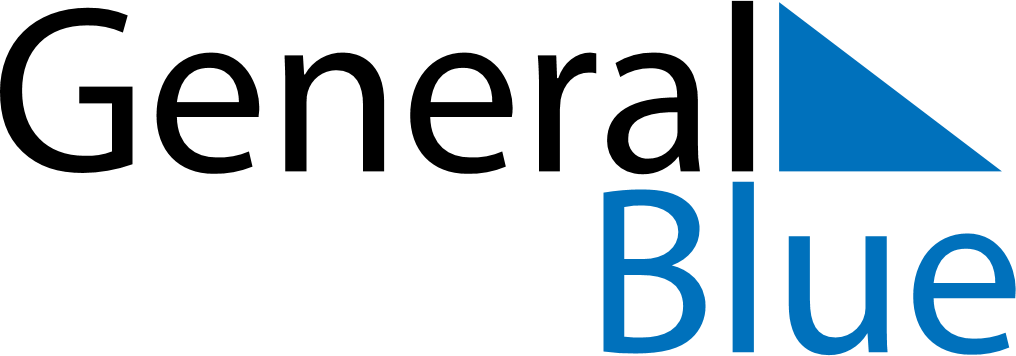 Meal PlannerApril 16, 2023 - April 22, 2023Meal PlannerApril 16, 2023 - April 22, 2023Meal PlannerApril 16, 2023 - April 22, 2023Meal PlannerApril 16, 2023 - April 22, 2023Meal PlannerApril 16, 2023 - April 22, 2023Meal PlannerApril 16, 2023 - April 22, 2023Meal PlannerApril 16, 2023 - April 22, 2023Meal PlannerApril 16, 2023 - April 22, 2023SundayApr 16MondayApr 17TuesdayApr 18WednesdayApr 19ThursdayApr 20FridayApr 21SaturdayApr 22BreakfastLunchDinner